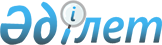 О внесении изменений в постановление Правительства Республики Казахстан от 14 декабря 2009 года № 2099
					
			Утративший силу
			
			
		
					Постановление Правительства Республики Казахстан от 10 сентября 2010 года № 923. Утратило силу постановлением Правительства Республики Казахстан от 9 июня 2017 года № 357      Сноска. Утратило силу постановлением Правительства РК от 09.06.2017 № 357 (вводится в действие со дня его первого официального опубликования).

      Правительство Республики Казахстан ПОСТАНОВЛЯЕТ:

      1. Внести в постановление Правительства Республики Казахстан от 14 декабря 2009 года № 2099 "О создании Межведомственной комиссии по изучению экологической ситуации территории бывшего военного объекта -  радиолокационной станции "Дарьял-У" Актогайского района Карагандинской области" следующие изменения:

      в приложении к указанному постановлению:

      ввести в состав Межведомственной комиссии:

      "Рахимбекова               - заместителя акима Карагандинской

      Толеутая Сатаевича           области",

      "Нухулы                    - заместителя председателя Комитета

      Алтынбек                     науки Министерства образования и науки

                                   Республики Казахстан";

            строку:

      "Ким                       - заместитель председателя Комитета по

      Александр Афанасьевич        атомной энергетике Министерства

                                   энергетики и минеральных ресурсов

                                   Республики Казахстан"

            изложить в следующей редакции:

      "Ким                       - заместитель председателя Комитета

      Александр Афанасьевич        атомной энергии Министерства индустрии и

                                   новых технологий Республики Казахстан";

      вывести из указанного состава Дуйсебаева А.Ж., Могильного В.В., Сарсенова Б.Н.

      2. Настоящее постановление вводится в действие со дня подписания.


					© 2012. РГП на ПХВ «Институт законодательства и правовой информации Республики Казахстан» Министерства юстиции Республики Казахстан
				Премьер-Министр

Республики Казахстан

К. Масимов

